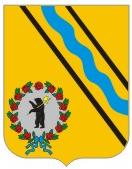 РЕШЕНИЕМУНИЦИПАЛЬНОГО СОВЕТАГОРОДСКОГО ПОСЕЛЕНИЯ ТУТАЕВ       «15» февраля 2018                                                         № 228О внесении изменений в решение Муниципального Совета городского поселения Тутаев от 30.10.2013 № 19 В соответствии со статьей 179.4 Бюджетного кодекса Российской Федерации, Федеральным законом от 08.11.2007 № 257-ФЗ «Об автомобильных дорогах и о дорожной деятельности в Российской Федерации и о внесении изменений в отдельные законодательные акты Российской Федерации», Федеральным законом от 06.10.2003 № 131-ФЗ «Об общих принципах организации местного самоуправления в Российской Федерации», Уставом городского поселения Тутаев, Муниципальный Совет городского поселения Тутаев РЕШИЛ:  1. Внести в решение Муниципального Совета городского поселения Тутаев от 30.10.2013 г. № 19 «О дорожном фонде городского поселения Тутаев» (в редакции решений Муниципального Совета городского поселения Тутаев от 11.12.2013 № 24, от 03.09.2014 № 70, от 10.12.2014 № 88, от 18.02.2015 № 97, от 29.07.2015 №116, от 30.03.2016 №153) (далее – решение МС от 30.10.2013 г. № 19) следующие изменения:1.1. Приложение № 1 решения МС от 30.10.2013 г. № 19 изложить в редакции приложения № 1 к настоящему решению.1.2. Приложение № 2 решения МС от 30.10.2013 г. № 19 изложить в редакции приложения № 2 к настоящему решению.2. Настоящее решение вступает в силу после официального опубликования и распространяет свое действие на правоотношения, возникшие с 01.01.2018 г. 3. Опубликовать настоящее решение в Тутаевской муниципальной массовой газете «Берега».4. Контроль за исполнением настоящего решения возложить на постоянную комиссию по бюджету, финансам и налоговой политике Муниципального Совета городского поселения Тутаев (Романюк А.И.).Председатель Муниципального Советагородского поселения Тутаев                                                   С.Ю. ЕршовПриложение № 1к решению Муниципального Советагородского поселения Тутаевот 15 февраля 2018г.  № 228ПОЛОЖЕНИЕо муниципальном дорожном фондегородского поселения ТутаевОбщие положения1.1. Настоящее Положение о муниципальном дорожном фонде городского поселения Тутаев (далее – Положение) разработано в соответствии со статьей 179.4 Бюджетного кодекса Российской Федерации, Федеральным законом от 08.11.2007 г.  № 257-ФЗ «Об автомобильных дорогах и о дорожной деятельности в Российской Федерации и о внесении изменений в отдельные законодательные акты Российской Федерации», Федеральным законом от 06.10.2003 г. № 131-ФЗ «Об общих принципах местного самоуправления в Российской Федерации», Уставом городского поселения Тутаев и определяет источники формирования и направления использования дорожного фонда городского поселения Тутаев. 	1.2. Понятия, используемые в настоящем Положении и Порядке формирования и использования бюджетных ассигнований муниципального дорожного фонда городского поселения Тутаев:Дорожный фонд - часть средств бюджета городского поселение Тутаев   подлежащая использованию в целях финансового  обеспечения дорожной деятельности в отношении автомобильных дорог общего пользования местного значения, а так же капитального ремонта и ремонта дворовых территорий многоквартирных домов, проездов к дворовым территориям многоквартирных домов в границах городского поселения Тутаев.Финансовый орган - финансовый орган Администрации городского поселения Тутаев, либо финансовый орган администрации Тутаевского муниципального района, - в случае передачи полномочий Администрацией городского поселения Тутаев Администрации Тутаевского муниципального района по составлению и осуществлению контроля за исполнением бюджета городского поселения Тутаев.	1.3. Средства дорожного фонда имеют целевое назначение и не могут расходоваться на нужды, не связанные с обеспечением дорожной деятельности.1.4. Бюджетные ассигнования муниципального дорожного фонда, не использованные в текущем финансовом году, направляются на увеличение бюджетных ассигнований муниципального дорожного фонда в очередном финансовом году.1.5. Правила и порядок формирования и использования бюджетных ассигнований муниципального дорожного фонда городского поселения Тутаев устанавливается Порядком формирования и использования бюджетных ассигнований муниципального дорожного фонда городского поселения Тутаев с учетом настоящего Положения.2. Источники формирования дорожного фонда2.1. Объем бюджетных ассигнований дорожного фонда городского поселения Тутаев утверждается решением Муниципального Совета городского поселения Тутаев о бюджете городского поселения Тутаев на очередной финансовый год и плановый период в размере не менее прогнозируемого объема доходов бюджета муниципального образования от: 	а) акцизов на автомобильный и прямогонный бензин, дизельное топливо, моторные масла для дизельных и (или) карбюраторных (инжекторных) двигателей, производимые на территории Российской Федерации, подлежащих зачислению в бюджет городского поселения Тутаев;б) остатка средств дорожного фонда городского поселения Тутаев на 1 января очередного финансового года (за исключением года создания дорожного фонда);	в) поступлений в виде субсидий на финансирование дорожной деятельности из федерального дорожного фонда, дорожного фонда  Ярославской области и дорожного фонда  Тутаевского муниципального района;	г) отчислений в размере не более 35% от суммы поступлений налоговых и неналоговых доходов бюджета городского поселения Тутаев, в том числе от:- налога на доходы физических лиц,- единого сельскохозяйственного налога,- налога на имущество физических лиц,- земельного налога,-доходов от использования имущества, находящегося в государственной и муниципальной собственности,- доходов от продажи материальных и нематериальных активов,- прочих неналоговых доходов;д) использования имущества, входящего в состав автомобильных дорог общего пользования местного значения городского поселения Тутаев;е) государственной пошлины за выдачу специального разрешения на движение по автомобильным дорогам общего пользования местного значения городского поселения Тутаев транспортных средств, осуществляющих перевозки опасных, тяжеловесных и (или) крупногабаритных грузов;ж) платы в счет возмещения вреда, причиняемого автомобильным дорогам транспортными средствами, осуществляющими перевозки тяжеловесных и (или) крупногабаритных грузов;з) денежных средств, поступающих в бюджет городского поселения Тутаев от уплаты неустоек (штрафов, пеней), а также от возмещения убытков муниципального заказчика, взысканных в установленном порядке в связи с нарушением исполнителем (подрядчиком) условий муниципального контракта или иных договоров, финансируемых за счет средств дорожного фонда; и) поступлений сумм обеспечения обязательств, полученных при неисполнении или ненадлежащем исполнении подрядчиком (исполнителем) обязательств, предусмотренных муниципальными контрактами (договорами) на выполнение работ, оказание услуг за счет средств дорожного фонда городского поселения Тутаев;к) денежных средств, внесенных участником конкурса или аукциона, проводимых в целях заключения муниципального контракта, финансируемого за счет средств дорожного фонда городского поселения Тутаев, в качестве обеспечения заявки на участие в таком конкурсе или аукционе в случае уклонения участника конкурса или аукциона от заключения такого контракта и в иных случаях, установленных законодательством Российской Федерации; л) возмещения ущерба, причиняемого автомобильным дорогам общего пользования местного значения городского поселения Тутаев, инженерным сооружениям на них противоправными деяниями юридических или физических лиц;м) безвозмездных поступлений от физических и юридических лиц на финансовое обеспечение дорожной деятельности, в том числе, добровольных пожертвований;н) денежных взысканий (штрафов) за нарушение правил перевозки крупногабаритных и тяжеловесных грузов по автомобильным дорогам общего пользования местного значения городского поселения Тутаев.3. Направления использования дорожного фонда	3.1. Средства дорожного фонда направляются на:а) проектирование, строительство, реконструкцию автомобильных дорог общего пользования местного значения городского поселения Тутаев, в том числе с твердым покрытием, и  искусственных дорожных сооружений (включая разработку документации по планировке территории в целях размещения автомобильных дорог, инженерные изыскания, разработку проектной документации, проведение необходимых государственных экспертиз, выкуп земельных участков и подготовку территории строительства);б) капитальный ремонт, ремонт и содержание автодорог местного значения городского поселения Тутаев и искусственных дорожных сооружений, а также на проектирование соответствующих работ и проведение необходимых государственных экспертиз;в) осуществление мероприятий по обеспечению безопасности дорожного движения на автодорогах местного значения городского поселения Тутаев;г) капитальный ремонт и ремонт дворовых территорий многоквартирных домов, проездов к дворовым территориям многоквартирных домов городского поселения Тутаев, а также проектирование соответствующих работ и проведение необходимых государственных экспертиз;д) осуществление иных мероприятий в отношении дорожного хозяйства городского поселения Тутаев.3.2. Использование бюджетных ассигнований дорожного фонда городского поселения Тутаев осуществляется в соответствии с законодательством по направлениям расходов, указанных в пункте  3.1. настоящего Положения.3.3. Использование средств дорожного фонда городского поселения Тутаев осуществляется в соответствии со сметой доходов и расходов муниципального дорожного фонда городского поселения Тутаев по рекомендуемой форме согласно Приложению № 1 к настоящему Положению.3.4. Проект сметы доходов и расходов муниципального дорожного фонда городского поселения Тутаев разрабатывается главным распорядителем (распорядителем) бюджетных средств городского поселения Тутаев.3.4.1. В случае передачи полномочий по решению вопросов местного значения в области дорожного хозяйства (дорожных фондов) от  городского поселения Тутаев Тутаевскому муниципальному району, смета дорожного фонда разрабатывается и ведется уполномоченным органом администрации Тутаевского муниципального района, в компетенцию которого входит осуществление дорожной деятельности (далее – уполномоченный орган)  и согласовывается с финансовым органом.3.5. Смета доходов и расходов муниципального дорожного фонда ежегодно утверждается отдельным приложением к решению Муниципального Совета городского поселения Тутаев о бюджете на очередной финансовый год.3.6. Отчеты о поступлении и использовании муниципального дорожного фонда за 1 квартал, 1-е полугодие, 9 месяцев  и за год  предоставляется финансовым органом в Муниципальный Совет городского поселения Тутаев по форме согласно Приложениям № 2, № 3 к настоящему Положению, одновременно с  отчетом об исполнении бюджета городского поселения Тутаев и подлежат обязательному опубликованию.3.6.1. В случае передачи полномочий по решению вопросов местного значения в области дорожного хозяйства (дорожных фондов) от городского поселения Тутаев Тутаевскому муниципальному району, финансовый орган городского поселения Тутаев ежеквартально, в срок до 05 числа месяца, следующего за отчетным, предоставляет уполномоченному органу отчет о поступлении средств муниципального дорожного фонда по форме согласно Приложению № 4 к настоящему Положению, а уполномоченный орган ежеквартально, в срок до 07 числа месяца, следующего за отчетным, предоставляет в финансовый орган городского поселения Тутаев отчет об использовании средств муниципального дорожного фонда за отчетный период по форме согласно Приложению № 5 к настоящему Положению. 3.7. Средства муниципального дорожного фонда городского поселения Тутаев, не использованные в течение года, не подлежат изъятию на другие цели и учитываются при финансовом обеспечении на последующие периоды.Приложение № 1к Положению о муниципальном дорожном фондегородского поселения ТутаевПриложение № 2к Положению о муниципальном дорожном фонде городского поселения ТутаевПриложение № 4к Положению о муниципальном дорожном фонде городского поселения ТутаевПриложение № 2к решению Муниципального Советагородского поселения Тутаевот 15 февраля 2018г.  № 228ПОРЯДОКФОРМИРОВАНИЯ И ИСПОЛЬЗОВАНИЯ БЮДЖЕТНЫХ АССИГНОВАНИЙМУНИЦИПАЛЬНОГО ДОРОЖНОГО ФОНДА ГОРОДСКОГО ПОСЕЛЕНИЯ ТУТАЕВ1. Общие положения1.1. Настоящий Порядок формирования и использования бюджетных ассигнований дорожного фонда городского поселения Тутаев (далее – Порядок) разработан в соответствии со статьей 179.4 Бюджетного кодекса Российской Федерации, Федеральным законом от 08.11.2007 г. № 257-ФЗ «Об автомобильных дорогах и о дорожной деятельности в Российской Федерации и о внесении изменений в отдельные законодательные акты Российской Федерации», Федеральным законом от 06.10.2003 г.  № 131-ФЗ «Об общих принципах местного самоуправления в Российской Федерации», Уставом городского поселения Тутаев.1.2. Порядок устанавливает правила и порядок формирования и использования бюджетных ассигнований муниципального дорожного фонда городского поселения Тутаев (далее - дорожный фонд).1.3. Для целей настоящего Порядка используются понятия, установленные «Положением о муниципальном дорожном фонде городского поселения Тутаев».2. Порядок формирования дорожного фонда2.1. Формирование средств дорожного фонда осуществляется при подготовке проекта решения о бюджете городского поселения Тутаев на очередной год и плановый период.2.2. Объем бюджетных ассигнований дорожного фонда утверждается решением Муниципального Совета городского поселения Тутаев о бюджете городского поселения Тутаев на очередной финансовый год и плановый период в размере не менее прогнозируемого объема доходов, установленных пунктом 2.1. «Положения о муниципальном дорожном фонде городского поселения Тутаев». 2.3. Объем бюджетных ассигнований дорожного фонда может подлежать корректировке в очередном финансовом году:- на разницу между фактически поступившими в отчетном финансовом году и планируемыми при его формировании объемами доходов бюджета городского поселения Тутаев;- при изменении прогнозируемого объема доходов, установленных пунктом 2.1. «Положения о муниципальном дорожном фонде городского поселения Тутаев».2.4. Бюджетные ассигнования дорожного фонда, не использованные в текущем финансовом году, направляются на увеличение бюджетных ассигнований дорожного фонда в очередном финансовом году. 2.5. В случае принятия указанных в пункте  2.3. настоящего Порядка изменений, муниципальные программы, направленные на развитие сети автомобильных дорог городского поселения Тутаев подлежат приведению в соответствие порядку, установленному законодательством, не позднее трех месяцев после принятия вышеуказанных изменений.2.6. Учет операций по поступлению средств дорожного фонда осуществляется на счетах  администраторов доходов отдельно по каждому виду дохода в соответствии с бюджетной классификацией. Учет, указанный в настоящем пункте осуществляет финансовый орган.2.7. Безвозмездные поступления от физических или юридических лиц на финансовое обеспечение дорожной деятельности, в том числе добровольные пожертвования в отношении автомобильных дорог общего пользования местного значения городского поселения Тутаев, определенные источниками формирования дорожного фонда, подлежат учету в доходах городского бюджета в соответствии с кодами бюджетной классификации и направляются на увеличение бюджетных ассигнований дорожного фонда городского поселения Тутаев.2.8. Формирование бюджетных ассигнований дорожного фонда городского поселения Тутаев на очередной финансовый год и плановый период осуществляется в сроки, установленные Администрацией городского поселения Тутаев для разработки бюджета городского поселения Тутаев.Финансовый орган доводит до главных распорядителей (распорядителей), либо, в случае передачи  полномочий по решению вопросов местного значения в области дорожного хозяйства (дорожных фондов) от городского поселения Тутаев Тутаевскому муниципальному району, до уполномоченного органа администрации Тутаевского муниципального района, в компетенцию которого входит осуществление дорожной деятельности (далее – уполномоченный орган), планируемые поступления налоговых и неналоговых доходов городского бюджета, установленных в качестве источников формирования дорожного фонда городского поселения Тутаев на очередной финансовый год и плановый период.Главные распорядители (распорядители), уполномоченный орган осуществляют распределение доведенных предельных объемов бюджетных ассигнований дорожного фонда городского поселения Тутаев на очередной финансовый год и плановый период по направлениям расходов.3. Порядок использования дорожного фонда3.1. Распределение средств дорожного фонда городского поселения Тутаев по целевым направлениям на очередной финансовый год осуществляется в пределах утвержденных объемов бюджетных ассигнований дорожного фонда городского поселения Тутаев по направлениям расходов, предусмотренных пунктом 3.1. «Положения о муниципальном дорожном фонде городского поселения Тутаев».3.2. Расходование бюджетных ассигнований дорожного фонда городского поселения Тутаев осуществляется в соответствии с действующим бюджетным законодательством. 3.3. Использование средств дорожного фонда городского поселения Тутаев осуществляется в соответствии со сметой доходов и расходов (далее – смета дорожного фонда) по рекомендуемой форме согласно Приложению № 1 к «Положению о муниципальном дорожном фонде городского поселения Тутаев».3.4. Проект сметы доходов и расходов муниципального дорожного фонда городского поселения Тутаев разрабатывается главным распорядителем (распорядителем) бюджетных средств городского поселения Тутаев.3.4.1. В случае передачи полномочий по решению вопросов местного значения в области дорожного хозяйства (дорожных фондов) смета дорожного фонда разрабатывается уполномоченным органом Тутаевского муниципального района и согласовывается с финансовым органом.3.5. Смета доходов и расходов муниципального дорожного фонда ежегодно утверждается отдельным приложением к решению Муниципального Совета городского поселения Тутаев о бюджете на очередной финансовый год.3.6. Поступившие в муниципальный дорожный фонд городского поселения Тутаев целевые добровольные взносы могут использоваться по желанию их благотворителей, если это не противоречит настоящему Порядку.3.7. Отчеты о поступлении и использовании средств  муниципального дорожного фонда за 1 квартал, 1-е полугодие, 9 месяцев и за год   предоставляются финансовым органом в Муниципальный Совет городского поселения Тутаев по форме согласно Приложениям № 2, № 3 к «Положению о муниципальном дорожном фонде городского поселения Тутаев», одновременно с отчетом об исполнении бюджета городского поселения Тутаев и подлежат обязательному опубликованию.3.8. В случае передачи полномочий по решению вопросов местного значения в области дорожного хозяйства (дорожных фондов) от городского поселения Тутаев Тутаевскому муниципальному району, финансовый орган городского поселения Тутаев ежеквартально, в срок до 05 числа месяца, следующего за отчетным, предоставляет уполномоченному органу отчет о поступлении средств муниципального дорожного фонда по форме согласно Приложению № 4 к «Положению о муниципальном дорожном фонде городского поселения Тутаев», а уполномоченный орган ежеквартально, в срок до 07 числа месяца, следующего за отчетным, предоставляет в финансовый орган отчет об использовании средств муниципального дорожного фонда за отчетный период по форме согласно Приложению № 5 к «Положению о муниципальном дорожном фонде городского поселения Тутаев».3.9. Средства муниципального дорожного фонда городского поселения Тутаев, не использованные в течение года, не подлежат изъятию на другие цели и учитываются при финансовом обеспечении на последующие периоды.3.10. Контроль формирования, учета и расходования средств дорожного фонда осуществляется финансовым органом.СметаСметаСметадоходов и расходов муниципального дорожного фондадоходов и расходов муниципального дорожного фондадоходов и расходов муниципального дорожного фондагородского поселения Тутаев на _____ годгородского поселения Тутаев на _____ годгородского поселения Тутаев на _____ год№Наименование показателейСумма123ДОХОДЫ – всего:в том числе:1.Акцизы на автомобильный и прямогонный бензин, дизельное топливо, моторные масла для дизельных и (или) карбюраторных (инжекторных) двигателей, производимые на территории Российской Федерации 2.Остаток средств фонда на 1 января очередного финансового года3.Субсидии из федерального дорожного фонда, дорожного фонда Ярославской области и дорожного фонда Тутаевского муниципального района4.Не более 35 % от налоговых и неналоговых доходов бюджета городского поселения Тутаев, предусмотренных в подпункте "г" пункта 2.1 раздела 2 в приложении № 1 к решению Муниципального Совета городского поселения Тутаев от 30.10.2013 № 19 "О дорожном фонде городского поселения Тутаев" (в действующей редакции) (за исключением предусмотренных в п. 5 настоящей сметы)5.Средства  бюджета городского поселения Тутаев в размере 100%  прогнозируемых поступлений от:5.1.использования имущества, входящего в состав автомобильных дорог общего пользования местного значения городского поселения Тутаев5.2.государственной пошлины за выдачу специального разрешения на движение по автомобильным дорогам общего пользования местного значения городского поселения Тутаев транспортных средств, осуществляющих перевозки опасных, тяжеловесных и (или) крупногабаритных грузов5.3.платы в счёт возмещения вреда, причиняемого автомобильным дорогам транспортными средствами, осуществляющими перевозки тяжеловесных и (или) крупногабаритных грузов5.4.денежных средств, поступающих в бюджет городского поселения Тутаев от уплаты неустоек (штрафов, пеней), а также от возмещения убытков муниципального заказчика, взысканных в установленном порядке в связи с нарушением исполнителем (подрядчиком) условий муниципального контракта или иных договоров, финансируемых за счёт средств дорожного фонда5.5.поступлений сумм обеспечения обязательств, полученных при неисполнении или ненадлежащем исполнении подрядчиком (исполнителем) обязательств, предусмотренных муниципальными контрактами (договорами) на выполнение работ, оказание услуг за счёт средств дорожного фонда городского поселения Тутаев5.6.денежных средств, внесённых участником конкурса или аукциона, проводимых в целях заключения муниципального контракта, финансируемого за счёт средств дорожного фонда городского поселения Тутаев, в качестве обеспечения заявки на участие в таком конкурсе или аукционе в случае уклонения участника конкурса или аукциона от заключения такого контракта и в иных случаях, установленных законодательством Российской Федерации 5.7.возмещения ущерба, причиняемого автомобильным дорогам общего пользования местного значения городского поселения Тутаев, инженерным сооружениям на них противоправными деяниями юридических или физических лиц5.8безвозмездных поступлений от физических и юридических лиц на финансовое обеспечение дорожной деятельности, в том числе, добровольных пожертвований5.9денежных взысканий (штрафов) за нарушение правил перевозки крупногабаритных и тяжеловесных грузов по автомобильным дорогам общего пользования местного значения городского поселения Тутаев123РАСХОДЫ – всего:В том числе:1.Проектирование, строительство, реконструкция автомобильных дорог общего пользования местного значения городского поселения Тутаев1.1.проектирование автомобильных дорог общего пользования местного значения городского поселения Тутаев1.2.строительство автомобильных дорог общего пользования местного значения городского поселения Тутаев1.3.реконструкция автомобильных дорог общего пользования местного значения городского поселения Тутаев2.Капитальный ремонт, ремонт и содержание автодорог местного значения городского поселения Тутаев и искусственных дорожных сооружений2.1.капитальный ремонт автодорог местного значения городского поселения Тутаев, а также проектирование соответствующих работ и проведение необходимых государственных экспертиз, в том числе:2.1.1капитальный ремонт автодорог местного значения городского поселения Тутаев2.1.2проектирование соответствующих работ и проведение необходимых государственных экспертиз2.2.ремонт автодорог местного значения городского поселения Тутаев, а также проектирование соответствующих работ и проведение необходимых государственных экспертиз, в том числе:2.2.1ремонт автодорог местного значения городского поселения Тутаев2.2.2проектирование соответствующих работ и проведение необходимых государственных экспертиз2.3.содержание автодорог местного значения городского поселения Тутаев2.4.капитальный ремонт, ремонт и содержание искусственных дорожных сооружений, а также проектирование соответствующих работ и проведение необходимых государственных экспертиз3.Осуществление мероприятий по обеспечению безопасности дорожного движения на автодорогах местного значения городского поселения Тутаев3.1.организация дорожного движения (установка и обслуживание светофорных объектов и дорожных знаков), в том числе3.1.1.устройство дорожной разметки3.1.2.строительство светофорных объектов3.1.3.обслуживание светофорных объектов и дорожных знаков3.2.прочие мероприятия по обеспечению безопасности дорожного движения (разработка проектов, проверка, экспертиза)4.Капитальный ремонт и ремонт дворовых территорий многоквартирных домов, проездов к дворовым территориям многоквартирных домов городского поселения Тутаев, а также проектирование соответствующих работ и проведение необходимых государственных экспертиз4.1капитальный ремонт и ремонт дворовых территорий многоквартирных домов, проездов к дворовым территориям многоквартирных домов городского поселения Тутаев4.2.проектирование соответствующих работ и проведение необходимых государственных экспертиз5.Осуществление иных мероприятий в отношении дорожного хозяйства городского поселения ТутаевОтчет о поступлении средств муниципального дорожного фондагородского поселения ТутаевОтчет о поступлении средств муниципального дорожного фондагородского поселения ТутаевОтчет о поступлении средств муниципального дорожного фондагородского поселения ТутаевОтчет о поступлении средств муниципального дорожного фондагородского поселения ТутаевОтчет о поступлении средств муниципального дорожного фондагородского поселения ТутаевОтчет о поступлении средств муниципального дорожного фондагородского поселения ТутаевОтчет о поступлении средств муниципального дорожного фондагородского поселения ТутаевОтчет о поступлении средств муниципального дорожного фондагородского поселения ТутаевОтчет о поступлении средств муниципального дорожного фондагородского поселения ТутаевОтчет о поступлении средств муниципального дорожного фондагородского поселения ТутаевОтчет о поступлении средств муниципального дорожного фондагородского поселения ТутаевОтчет о поступлении средств муниципального дорожного фондагородского поселения Тутаевна "___"_________________20__ г.на "___"_________________20__ г.на "___"_________________20__ г.на "___"_________________20__ г.на "___"_________________20__ г.№п/пИсточники поступленийПлан, утвержденный на годПлан с учетом уточненийПоступило за отчетный период% исполнения к уточненному плану на годПримечание1234567Приложение № 3к Положению о муниципальном дорожном фонде городского поселения ТутаевПриложение № 3к Положению о муниципальном дорожном фонде городского поселения ТутаевПриложение № 3к Положению о муниципальном дорожном фонде городского поселения ТутаевПриложение № 3к Положению о муниципальном дорожном фонде городского поселения ТутаевПриложение № 3к Положению о муниципальном дорожном фонде городского поселения ТутаевПриложение № 3к Положению о муниципальном дорожном фонде городского поселения ТутаевПриложение № 3к Положению о муниципальном дорожном фонде городского поселения ТутаевПриложение № 3к Положению о муниципальном дорожном фонде городского поселения ТутаевПриложение № 3к Положению о муниципальном дорожном фонде городского поселения ТутаевПриложение № 3к Положению о муниципальном дорожном фонде городского поселения ТутаевПриложение № 3к Положению о муниципальном дорожном фонде городского поселения ТутаевПриложение № 3к Положению о муниципальном дорожном фонде городского поселения ТутаевОтчет об использование средств муниципального дорожного фондагородского поселения Тутаевна "___"____________20__ г.Отчет об использование средств муниципального дорожного фондагородского поселения Тутаевна "___"____________20__ г.Отчет об использование средств муниципального дорожного фондагородского поселения Тутаевна "___"____________20__ г.Отчет об использование средств муниципального дорожного фондагородского поселения Тутаевна "___"____________20__ г.Отчет об использование средств муниципального дорожного фондагородского поселения Тутаевна "___"____________20__ г.Отчет об использование средств муниципального дорожного фондагородского поселения Тутаевна "___"____________20__ г.Отчет об использование средств муниципального дорожного фондагородского поселения Тутаевна "___"____________20__ г.Отчет об использование средств муниципального дорожного фондагородского поселения Тутаевна "___"____________20__ г.Отчет об использование средств муниципального дорожного фондагородского поселения Тутаевна "___"____________20__ г.Отчет об использование средств муниципального дорожного фондагородского поселения Тутаевна "___"____________20__ г.Отчет об использование средств муниципального дорожного фондагородского поселения Тутаевна "___"____________20__ г.Отчет об использование средств муниципального дорожного фондагородского поселения Тутаевна "___"____________20__ г.Отчет об использование средств муниципального дорожного фондагородского поселения Тутаевна "___"____________20__ г.№п/п№п/пСтатьи расходовСтатьи расходовУтверждено в бюджете на годУтверждено в бюджете на годПоказатели бюджета с учетом уточненийПоказатели бюджета с учетом уточненийИсполнено за отчетный периодИсполнено за отчетный период% исполнения к уточненному бюджету на год% исполнения к уточненному бюджету на годПримечание1122334455667Отчет о поступлении средств муниципального дорожного фондагородского поселения ТутаевОтчет о поступлении средств муниципального дорожного фондагородского поселения ТутаевОтчет о поступлении средств муниципального дорожного фондагородского поселения ТутаевОтчет о поступлении средств муниципального дорожного фондагородского поселения ТутаевОтчет о поступлении средств муниципального дорожного фондагородского поселения ТутаевОтчет о поступлении средств муниципального дорожного фондагородского поселения ТутаевОтчет о поступлении средств муниципального дорожного фондагородского поселения ТутаевОтчет о поступлении средств муниципального дорожного фондагородского поселения ТутаевОтчет о поступлении средств муниципального дорожного фондагородского поселения ТутаевОтчет о поступлении средств муниципального дорожного фондагородского поселения ТутаевОтчет о поступлении средств муниципального дорожного фондагородского поселения ТутаевОтчет о поступлении средств муниципального дорожного фондагородского поселения ТутаевОтчет о поступлении средств муниципального дорожного фондагородского поселения ТутаевОтчет о поступлении средств муниципального дорожного фондагородского поселения ТутаевОтчет о поступлении средств муниципального дорожного фондагородского поселения ТутаевОтчет о поступлении средств муниципального дорожного фондагородского поселения ТутаевОтчет о поступлении средств муниципального дорожного фондагородского поселения ТутаевОтчет о поступлении средств муниципального дорожного фондагородского поселения ТутаевОтчет о поступлении средств муниципального дорожного фондагородского поселения ТутаевОтчет о поступлении средств муниципального дорожного фондагородского поселения ТутаевОтчет о поступлении средств муниципального дорожного фондагородского поселения ТутаевОтчет о поступлении средств муниципального дорожного фондагородского поселения ТутаевОтчет о поступлении средств муниципального дорожного фондагородского поселения ТутаевОтчет о поступлении средств муниципального дорожного фондагородского поселения ТутаевОтчет о поступлении средств муниципального дорожного фондагородского поселения ТутаевОтчет о поступлении средств муниципального дорожного фондагородского поселения ТутаевОтчет о поступлении средств муниципального дорожного фондагородского поселения ТутаевОтчет о поступлении средств муниципального дорожного фондагородского поселения Тутаевна "___"_________________20__ г.на "___"_________________20__ г.на "___"_________________20__ г.на "___"_________________20__ г.на "___"_________________20__ г.на "___"_________________20__ г.на "___"_________________20__ г.на "___"_________________20__ г.на "___"_________________20__ г.на "___"_________________20__ г.на "___"_________________20__ г.на "___"_________________20__ г.№п/п№п/пИсточники поступленийИсточники поступленийИсточники поступленийИсточники поступленийИсточники поступленийПлан,утвержденный на годПлан,утвержденный на годПлан,утвержденный на годПлан,утвержденный на годПлан,утвержденный на годПоступило заотчетный периодПоступило заотчетный периодПоступило заотчетный периодПоступило заотчетный период1122222333334444Приложение № 5к Положению о муниципальном дорожном фонде городского поселения ТутаевПриложение № 5к Положению о муниципальном дорожном фонде городского поселения ТутаевПриложение № 5к Положению о муниципальном дорожном фонде городского поселения ТутаевПриложение № 5к Положению о муниципальном дорожном фонде городского поселения ТутаевПриложение № 5к Положению о муниципальном дорожном фонде городского поселения ТутаевПриложение № 5к Положению о муниципальном дорожном фонде городского поселения ТутаевПриложение № 5к Положению о муниципальном дорожном фонде городского поселения ТутаевПриложение № 5к Положению о муниципальном дорожном фонде городского поселения ТутаевПриложение № 5к Положению о муниципальном дорожном фонде городского поселения ТутаевПриложение № 5к Положению о муниципальном дорожном фонде городского поселения ТутаевПриложение № 5к Положению о муниципальном дорожном фонде городского поселения ТутаевПриложение № 5к Положению о муниципальном дорожном фонде городского поселения ТутаевПриложение № 5к Положению о муниципальном дорожном фонде городского поселения ТутаевПриложение № 5к Положению о муниципальном дорожном фонде городского поселения ТутаевПриложение № 5к Положению о муниципальном дорожном фонде городского поселения ТутаевПриложение № 5к Положению о муниципальном дорожном фонде городского поселения ТутаевОтчет об использование средств муниципального дорожного фондагородского поселения Тутаевна "___"____________20__ г.Отчет об использование средств муниципального дорожного фондагородского поселения Тутаевна "___"____________20__ г.Отчет об использование средств муниципального дорожного фондагородского поселения Тутаевна "___"____________20__ г.Отчет об использование средств муниципального дорожного фондагородского поселения Тутаевна "___"____________20__ г.Отчет об использование средств муниципального дорожного фондагородского поселения Тутаевна "___"____________20__ г.Отчет об использование средств муниципального дорожного фондагородского поселения Тутаевна "___"____________20__ г.Отчет об использование средств муниципального дорожного фондагородского поселения Тутаевна "___"____________20__ г.Отчет об использование средств муниципального дорожного фондагородского поселения Тутаевна "___"____________20__ г.Отчет об использование средств муниципального дорожного фондагородского поселения Тутаевна "___"____________20__ г.Отчет об использование средств муниципального дорожного фондагородского поселения Тутаевна "___"____________20__ г.Отчет об использование средств муниципального дорожного фондагородского поселения Тутаевна "___"____________20__ г.Отчет об использование средств муниципального дорожного фондагородского поселения Тутаевна "___"____________20__ г.Отчет об использование средств муниципального дорожного фондагородского поселения Тутаевна "___"____________20__ г.Отчет об использование средств муниципального дорожного фондагородского поселения Тутаевна "___"____________20__ г.Отчет об использование средств муниципального дорожного фондагородского поселения Тутаевна "___"____________20__ г.Отчет об использование средств муниципального дорожного фондагородского поселения Тутаевна "___"____________20__ г.Отчет об использование средств муниципального дорожного фондагородского поселения Тутаевна "___"____________20__ г.№п/п№п/п№п/пСтатья расходовСтатья расходовМероприятиеМероприятиеМероприятиеМероприятиеУтверждено в бюджете на годУтверждено в бюджете на годИсполнено за отчетный периодИсполнено за отчетный периодИсполнено за отчетный периодИсполнено за отчетный периодПримечаниеПримечание11122333344555566